16-19 Student Bursary Assessment Form 2020/21 - Kendrick School                                   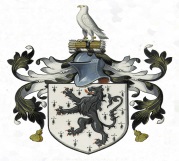 To ensure Kendrick School awards a bursary based on your actual financial needs please complete the form below.  Please provide details of any school related purchases and attach all necessary receipts to support your claim for the period September 28th 2020 to October 2nd 2020.All bursaries will be awarded subject to the availability of funds and meeting the eligibility criteria upon receiving appropriate evidence.Student Name……………………………………………………………………..Form……………………………………………………..Travel – cost of travelling to and from schoolSubsistence –amount spent on food and drink whilst at schoolEducational Resources –stationery consumables, paper, exercise books etcParent/Carer Signature…………………………………………………….Student Signature………………………………………………..Please hand in to Mrs Harrison, Welfare and Attendance Officer, in the General Office by October 5th 2020.MondayTuesdayWednesdayThursdayFridayTotal Amount spentDaily Amount SpentReceipt attached (Yes/No)MondayTuesdayWednesdayThursdayFridayDaily Amount SpentReceipt attached (Yes/No)MondayTuesdayWednesdayThursdayFridayDaily Amount SpentReceipt attached (Yes/No) 